Richiesta ed Autorizzazione alla somministrazione     farmaci in ambito scolastico.   (per i genitori)I sottoscritti……………………………..…………………………..genitore/tutore legale del   minore……………………………………frequentante la classe/sezione………………….della scuola……………………………………………….………….                                                                CHIEDONOla somministrazione di terapia farmacologica al  bisogno (farmaco salvavita), in ambito scolastico, come da prescrizione medica rilasciata in data……..……dal dott………………………………………(in mio possesso.)AUTORIZZANO, contestualmente, il personale scolastico, resosi disponibile ed autorizzato dal D.S., alla somministrazione del farmaco e sollevano lo stesso personale da ogni responsabilità penale e civile derivante dalla somministrazione della terapia farmacologica di seguito descritta:FARMACO………………………………………………………………………………………………………..DOSI………………………………………………………………………………………………………………..ORARIO DI SOMMINISTRAZIONE ……………………………………………………………..……………MODALITA DI CONSERVAZIONE……………………………………………………………………..……..SCADENZA SULLA CONFEZIONE……………………………………………………………………………..Con la presente acconsentiamo anche al trattamento dei dati personali e sensibili ai sensi del D.Lgs 196/03.Firma del Padre……………………………………………………………….….(o di chi ne fa le veci)Firma della Madre……………………………………………………..………..(o di chi ne fa le veci)Data……………………………………………… Allegano:  elenco nominativi personale autorizzato, procedura di somministrazioneautorizzazione piano di azione per somministrazione farmaco salvavita (per i genitori e personale disponibile)   Al Personale Docente   Al Personale ATAOggetto: autorizzazione piano di azione per somministrazione farmaco salvavitaall’alunno/a .................................................................................. frequentante la classe/sezione ..................... della scuola……………………………………………………….A seguito della richiesta inoltrata, presso la direzione dell'Istituto, dal Signor/a........................................................................................................................................Per il /la figlio/a ...................................................................................................................................relativa alla somministrazione del farmaco salvavita, il Dirigente Scolastico autorizza a somministrare il farmaco con le procedure indicate nell’allegato piano di azione. (il personale atto alla somministrazione del farmaco è volontario e dotato di adeguata formazione)Per presa visione e conferma della disponibilità:Luogo e Data ........................................ il ...................................autorizzazione piano di azione per somministrazione farmaco indispensabile    Al Personale Docente  	    Al Personle ATAOggetto: autorizzazione piano di azione per somministrazione farmaco indispensabileall’alunno/a........................................................................frequentante la classe/sezione .................scuola ...................................................................................................................................................A seguito della richiesta inoltrata, presso la direzione dell'Istituto, al/i Sig. ...............................................................................................................................................per il/la figlio/a ...................................................................................................................................relativa alla somministrazione del farmaco indispensabile, il Dirigente Scolastico autorizza a somministrare il farmaco secondo il seguente piano di intervento:Il genitore consegnerà al personale della scuola una confezione nuova ed integra del medicinale.................................. da somministrare ogni giorno alle ore ............... all'alunno/a nella dose di ..................................................................................... come da prescrizione medica già consegnata in segreteria e allegata in copia alla presente. Il genitore provvederà a rifornire la scuola di una nuova confezione integra, ogni qual volta il medicinale sarà terminato1.Il medicinale sarà conservato in luogo sicuro per gli alunni, ma di facile accesso per il personale che effettuerà la somministrazione2:Il medicinale sarà somministrato all'alunno da3:.......................................................................            .......................................................................       Luogo e Data .......................................................Per presa visione e conferma della disponibilità:1. Al momento della consegna sarà stilato il verbale di cui si allega prospetto2. Indicare il luogo della custodia3. Indicare il nominativo del personale incaricato e le event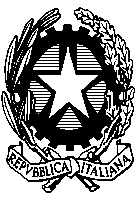 Ministero dell’Istruzione, dell’Università e della RicercaISTITUTO COMPRENSIVO STATALE - Via Locatelli, 324060 San Paolo d’Argon BGMinistero dell’Istruzione, dell’Università e della RicercaISTITUTO COMPRENSIVO STATALE - Via Locatelli, 324060 San Paolo d’Argon BGPersonale Docente:Personale ATA:Ministero dell’Istruzione, dell’Università e della RicercaISTITUTO COMPRENSIVO STATALE - Via Locatelli, 324060 San Paolo d’Argon BGIl Personale incaricato (firma):